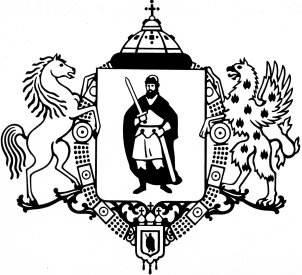 ПРИКАЗО внесении изменения в перечень кодов подвидов по видам доходовбюджета города Рязани, главными администраторами которых являются органы местного самоуправления города Рязани, утвержденный приказом финансово-казначейского управления администрации города Рязани от 28.10.2021 № 46 о/д				В связи с обращением Контрольно-счетной палаты города Рязани об исключении                 административных штрафов, установленных главой 7 КоАП РФ, из состава кодов доходов, закрепленных за ней как за главным администратором доходов бюджета города Рязани, руководствуясь статьей 20 Бюджетного кодекса Российской Федерации, Положением о финансово-казначейском управлении администрации города Рязани, утвержденным решением Рязанского городского Совета от 11.02.2008 № 87-III, приказываю:	1. Внести в перечень кодов подвидов по видам доходов бюджета города Рязани, главными администраторами которых являются органы местного самоуправления города Рязани, утвержденный приказом финансово-казначейского управления администрации города Рязани от 28.10.2021 № 46 о/д «О перечне кодов подвидов доходов» (с учетом изменений, внесенных приказами финансово-казначейского управления администрации города Рязани от 16.03.2022 № 14/1 о/д, от 01.04.2022 № 18 о/д), изменение, исключив следующий код подвида доходов:			2. Начальнику отдела доходов бюджета финансово-казначейского управления администрации города Рязани Сусляковой Е.В. довести настоящий приказ до главного администратора доходов бюджета города Рязани, Управления Федерального казначейства  по Рязанской области.		3. Отделу развития электронного бюджетного процесса финансово-казначейского управления администрации города Рязани (Дергачев А.В.) разместить настоящий приказ                                   на официальном сайте администрации города Рязани.	4. Контроль за исполнением настоящего приказа возложить на заместителя начальника управления Лахтикову Э.В.АДМИНИСТРАЦИЯ ГОРОДА РЯЗАНИФинансово-казначейское управление27 июля 2022 г.№30 о/д1 16 01074 010004 140Административные штрафы, установленные главой 7 Кодекса Российской Федерации об административных правонарушениях, за административные правонарушения                 в области охраны собственности, выявленные должностными лицами органов муниципального контроля (прочие)Начальник управления                         С.Д. Финогенова